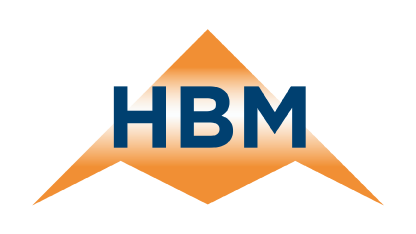 Introductieweek klas 4Aan alle leerlingen van klas 4 en hun ouders en/of verzorgers, Het schooljaar van 2022/2023 staat alweer voor de deur en zoals ieder jaar is de samenstelling van de klassen weer veranderd. Om ervoor te zorgen dat iedereen goed van start kan in klas 4 staat er een introductieweek op de planning.  Maandag 29 augustus
Je bent vandaag nog lekker vrij . Dinsdag 30 augustus Om 13:00uur worden alle leerlingen van klas 4 op school verwacht. Het is belangrijk dat je je mooiste kleren aan hebt en je breedste lach mee neemt, want na de eerste ontmoeting gaan de leerlingen direct op de schoolfoto en de examenfoto. 
We gaan ook starten met het oefenen van de routines en je moet daarvoor ook je schoolspullen mee, zie op de volgende bladzijde wat je bij je moet hebben. De leerlingen krijgen te horen bij wie zij in de klas zitten en welke mentoren daarbij horen. De mentoren zullen de hoofdpunten van leerjaar 4 met de leerlingen bespreken, iets vertellen over het Profielwerkstuk en er is tijd om kennis te maken. Woensdag 31 augustus Van 8.30 uur tot 8.45 uur starten we in de mentorgroepen. Van 8:50 uur tot 9:30 uur heb je een workshop en om 9:45 uur gaan we een start maken aan het profielwerkstuk (PWS). Dit is een groot onderzoek waar je tot de kerstvakantie mee bezig zal zijn en een goed begin is het halve werk.Om 11:30 uur hebben we pauze. Zorg zelf voor een lunchpakket. Nadat we samen onze buikjes hebben rond gegeten, hebben we een leuke pubquiz!Donderdag 1 septemberVan 8.30 uur tot 8.45 uur starten we weer in de mentorgroepen. Van 8:50 uur tot 9:30 uur heb je een workshop en om 9:45 uur gaan we verder aan het PWS. Om 12:15 uur moeten we bij Klimpark21 in Nieuw-Vennep zijn (@ IJweg 1273). Hier gaan we klimmen en klauteren en samen lol en een balletje trappen. Tussendoor zorgen jullie voor een goede lunch. Hier vertellen we dinsdag meer over. Om 16:30 uur zeggen we dag en tot morgen tegen elkaar en gaan we naar huis.Vrijdag 2 septemberOp de laatste dag starten we om 8.30 uur weer in de mentorgroepen. Van 8:50 uur tot 9:30 uur heb je een workshop en vanaf 9:45 uur gaan we verder aan het PWS. Tussendoor zal je in een Escape Room gezet worden om je scherp te houden. Aan het eind van deze dag hebben we elkaar nog beter leren kennen door samenwerking en sportieve activiteiten en wensen we elkaar om 14:00 uur een fijn weekendWij hebben er nu al zin in!  De mentoren van klas 4:Mevrouw Jonker, Mevrouw Nessen, Mevrouw Maij, Mevrouw Van der Harg, 
Mevrouw Azdoud, Meneer Hendriks en Meneer HahnWat heb in de introductieweek iedere dag mee?In je doorzichtige etui zit: ​2 blauwe/zwarte pennen, 2 potloden, 2 nakijkpennen (groen of rood), 1 gum, 1 puntenslijper, 2 markeerstiften (2 kleuren), 1 schaar, 1 passer met dopje, 4 kleurpotloden (blauw, groen, geel, rood), 1 lijmstift, 1 blauwe/zwarte whiteboard marker ​​Daarnaast heb je ELKE dag mee:​1 Casio Rekenmachine model fx-82, 1 geodriehoek, ​1 Leesboek​1 wisdoekje voor whiteboard, dit mag een afgeknipt schoonmaakdoekje zijn​1 Mini whiteboard ​1 Agenda1 4-rings A4 map + insteekhoezen (voor de kennisoverzichten) ​1 A4 schriften met lijntjes (leerschrift)​